HOJA DE INSCRIPCIÓN ASISTENTESPor favor, rellene este documento y envíelo (junto con el justificante de pago de las tasas, si procede) a pau.bertomeu@uv.esDatos personalesApellidos, Nombre:  _________________________________________________________Dirección postal:       _________________________________________________________DNI (8 dígitos + letra):  ________________Teléfono:     _______________________		E-mail:   _______________________Tasas para los asistentesAsistentes sin comunicación:	30 €Estudiantes o licenciados/graduados de la Universitat de València:		0 €Miembros de La Xarxa: Red de Traductores e Intérpretes de la CV:	0 €En las comunicaciones presentadas por dos o más autores, cada autor deberá abonar la tasa de participación íntegra.Datos bancarios:Entidad:	     Banco SantanderBeneficiario:	     Universitat de ValenciaIBAN:		     ES02 0049 6721 63 2210027462BIC (SWIFT):     BSCH ES MMConcepto:	     Asistencia congreso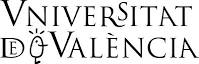 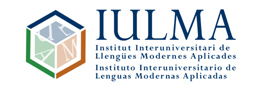 ¿Sin orden ni concierto?La estructura informativa en alemán, español y catalánL’estructura informativa en alemany, espanyol i catalàInformationsstruktur im Deutschen, Spanischen und Katalanischen¿Sin orden ni concierto?La estructura informativa en alemán, español y catalánL’estructura informativa en alemany, espanyol i catalàInformationsstruktur im Deutschen, Spanischen und Katalanischen